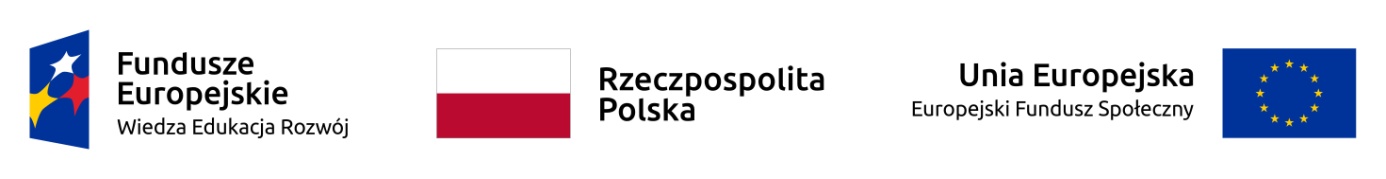 Załącznik nr 2 do zapytania ofertowego z dnia 26.08.2020r.FORMULARZ OFERTOWYW związku z ogłoszeniem przez Zamawiającego Zapytania ofertowego na  dostawę  maseczek ochronnych niemedycznych, rękawic ochronnych jednorazowych nitrylowych ochronnych i płynu do dezynfekcji rąk i skóry, w związku z realizacją projektu w ramach Programu Operacyjnego Wiedza Edukacja Rozwój na lata 2014-2020, pn. „Wsparcie dzieci umieszczonych w pieczy zastępczej w okresie epidemii COVID-19”.1. Nazwa Wykonawcy……………………………………………………………………………………2. Adres Wykonawcy:……………………………………………………………………………………3.NIP:……………………………………………………………………………………………4.REGON:………………………………………………………………………………………5. Nr telefonu:…………………………………………………………………………………………6. Adres e-mail:……………………………………………………………………………………………..7. Oferuję wykonanie przedmiotu zamówienia za:8. Oświadczam, że:a) zapoznałam / em się ze szczegółowymi warunkami zapytania ofertowego i nie wnoszę do mnich zastrzeżeń, a tym samym zdobyłam/łem konieczne informacje do przygotowania oferty;b) wyrażam zgodę na warunki płatności określone w zapytaniu ofertowym ;c) zobowiązuję się wykonać przedmiot zamówienia w terminie określonym w zapytaniu ofertowym;d) przedmiot zamówienia zostanie wykonany zgodnie z zapytaniem ofertowym oraz obowiązującymi przepisami i normami ;e) spełniam warunki udziału w postępowaniu;f) uważam się za związanego ofertą przez czas wskazany w zapytaniu ofertowym.Załącznikiem do niniejszego formularza oferty jest:-…………………………………………………………………………………-…………………………………………………………………………………- ………………………………………………………………………………………………………………………………………………………miejscowość i data…………………………………………………………………………Pieczęć i podpis osoby uprawnionejdo reprezentowania WykonawcyNazwaIlośćCena jednostkowa nettoWartość podatku VATCena jednostkowa bruttoŁączna wartość zamówienia brutto Rękawice ochronne jednorazowe nitrylowe10350 szt. Maseczki ochronne niemedyczne    2070 szt.  Płyn dezynfekujący do rąk i skóry(pojemność 1 litr)78 l Płyn dezynfekujący do rąk i skóry(pojemność 5 litrów)50 l 